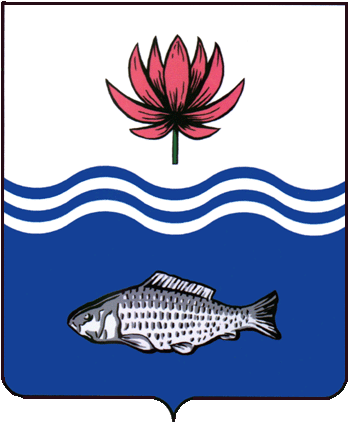 АДМИНИСТРАЦИЯ МО "ВОЛОДАРСКИЙ РАЙОН"АСТРАХАНСКОЙ ОБЛАСТИПОСТАНОВЛЕНИЕО предоставлении Азаровой Е.Н.в аренду земельного участка, расположенного по адресу: с. Маково, ул. Набережная, 5 БРассмотрев протокол рассмотрения заявок и подведения итогов на участие в аукционе на право заключения договора аренды на земельный участок от 27.01.2022 г., в соответствии со ст. 39.11, ст. 39.12. Земельного кодекса РФ, Федеральным Законом от 13.07.2015 г. № 218 «О государственной регистрации недвижимости», администрация МО «Володарский район»ПОСТАНОВЛЯЕТ:1.	Предоставить Азаровой Елене Николаевне, 06.10.1972 года рождения (паспорт 12 17 № 704993, выдан ОУФМС России по Астраханской области и республике Калмыкия в Кировской районе г. Астрахани, 20.10.2017 г., код подразделения 300-001, адрес регистрации: Астраханская область, г.Астрахань, ул. Куликова, 15, корп. 2, кв. 42) земельный участок в аренду сроком на 10 (десять) лет, с кадастровым номером 30:02:120101:1752, общей площадью 883 кв.м., из категории «земли населенных пунктов», расположенный по адресу: Астраханская область, Володарский район, с.Маково, ул. Набережная, 5 Б, разрешенное использование: охота и рыбалка.2.	Азаровой Елене Николаевне:2.1.	Заключить договор аренды земельного участка с администрацией МО «Володарский район».2.2.	Зарегистрировать договор аренды земельного участка в Володарском отделе Управления Федеральной службы государственной регистрации, кадастра и картографии по Астраханской области в течение 30 дней со дня подписания договора аренды.2.3.	Ежеквартально вносить причитающийся размер арендной платы в установленные договором сроки.2.4.	При перемене места регистрации сообщить в отдел земельных и имущественных отношений, жилищной политики администрации МО «Володарский район».3.	Отделу земельных и имущественных отношений, жилищной политики администрации МО «Володарский район» (Мажитов) внести соответствующие изменения в учетную и справочную документацию.4.	Контроль за исполнением настоящего постановления оставляю за собой.И.о. заместителя главыпо оперативной работе					             Р.Т. Мухамбетов           от 07.02.2022 г.N  174